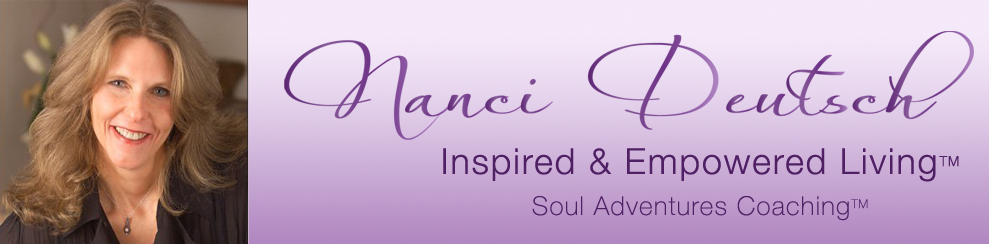 Worksheet for being Grounded, Centered & PresentJournal your experience of the meditation.  What do you notice?Ask Yourself –What keeps you from being present & grounded?  Make a list.What helps you feel grounded, centered & present?   Make a list(may be same or similar things that bring you peace)